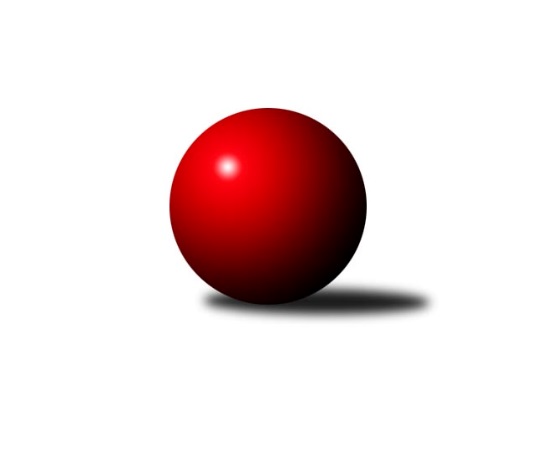 Č.2Ročník 2015/2016	3.5.2024 Meziokresní přebor-Bruntál, Opava 2015/2016Statistika 2. kolaTabulka družstev:		družstvo	záp	výh	rem	proh	skore	sety	průměr	body	plné	dorážka	chyby	1.	TJ Kovohutě Břidličná ˝D˝	2	2	0	0	18 : 2 	(11.0 : 5.0)	1647	4	1109	538	23.5	2.	TJ Opava ˝D˝	2	2	0	0	14 : 6 	(12.5 : 3.5)	1532	4	1087	446	45.5	3.	KK Minerva Opava ˝C˝	2	2	0	0	14 : 6 	(9.0 : 7.0)	1529	4	1093	436	42	4.	KK PEPINO Bruntál	2	2	0	0	12 : 8 	(11.0 : 5.0)	1579	4	1111	469	37.5	5.	TJ Horní Benešov ˝D˝	2	1	0	1	12 : 8 	(7.5 : 8.5)	1572	2	1112	461	36	6.	TJ Horní Benešov ˝E˝	2	1	0	1	12 : 8 	(8.0 : 8.0)	1504	2	1073	432	39	7.	TJ Jiskra Rýmařov ˝C˝	2	1	0	1	10 : 10 	(8.0 : 8.0)	1593	2	1142	451	31	8.	RSKK Raciborz	2	1	0	1	8 : 12 	(7.0 : 9.0)	1529	2	1080	449	33	9.	TJ Kovohutě Břidličná ˝C˝	2	0	0	2	8 : 12 	(7.0 : 9.0)	1452	0	1035	417	46.5	10.	KK PEPINO Bruntál ˝B˝	2	0	0	2	6 : 14 	(5.0 : 11.0)	1336	0	997	339	67.5	11.	TJ Sokol Chvalíkovice ˝B˝	2	0	0	2	4 : 16 	(5.0 : 11.0)	1493	0	1070	423	51.5	12.	TJ Horní Benešov ˝F˝	2	0	0	2	2 : 18 	(5.0 : 11.0)	1537	0	1093	445	36.5Tabulka doma:		družstvo	záp	výh	rem	proh	skore	sety	průměr	body	maximum	minimum	1.	TJ Opava ˝D˝	2	2	0	0	14 : 6 	(12.5 : 3.5)	1532	4	1542	1522	2.	TJ Kovohutě Břidličná ˝D˝	1	1	0	0	8 : 2 	(5.0 : 3.0)	1610	2	1610	1610	3.	TJ Horní Benešov ˝D˝	1	1	0	0	8 : 2 	(5.0 : 3.0)	1587	2	1587	1587	4.	TJ Horní Benešov ˝E˝	1	1	0	0	8 : 2 	(6.0 : 2.0)	1554	2	1554	1554	5.	KK PEPINO Bruntál	1	1	0	0	6 : 4 	(6.0 : 2.0)	1509	2	1509	1509	6.	RSKK Raciborz	1	1	0	0	6 : 4 	(4.0 : 4.0)	1452	2	1452	1452	7.	KK Minerva Opava ˝C˝	0	0	0	0	0 : 0 	(0.0 : 0.0)	0	0	0	0	8.	TJ Jiskra Rýmařov ˝C˝	1	0	0	1	4 : 6 	(3.0 : 5.0)	1595	0	1595	1595	9.	TJ Kovohutě Břidličná ˝C˝	1	0	0	1	4 : 6 	(3.0 : 5.0)	1509	0	1509	1509	10.	KK PEPINO Bruntál ˝B˝	1	0	0	1	4 : 6 	(3.0 : 5.0)	1305	0	1305	1305	11.	TJ Sokol Chvalíkovice ˝B˝	1	0	0	1	2 : 8 	(4.0 : 4.0)	1541	0	1541	1541	12.	TJ Horní Benešov ˝F˝	1	0	0	1	0 : 10 	(2.0 : 6.0)	1547	0	1547	1547Tabulka venku:		družstvo	záp	výh	rem	proh	skore	sety	průměr	body	maximum	minimum	1.	KK Minerva Opava ˝C˝	2	2	0	0	14 : 6 	(9.0 : 7.0)	1529	4	1610	1448	2.	TJ Kovohutě Břidličná ˝D˝	1	1	0	0	10 : 0 	(6.0 : 2.0)	1684	2	1684	1684	3.	KK PEPINO Bruntál	1	1	0	0	6 : 4 	(5.0 : 3.0)	1649	2	1649	1649	4.	TJ Jiskra Rýmařov ˝C˝	1	1	0	0	6 : 4 	(5.0 : 3.0)	1590	2	1590	1590	5.	TJ Opava ˝D˝	0	0	0	0	0 : 0 	(0.0 : 0.0)	0	0	0	0	6.	TJ Horní Benešov ˝D˝	1	0	0	1	4 : 6 	(2.5 : 5.5)	1557	0	1557	1557	7.	TJ Horní Benešov ˝E˝	1	0	0	1	4 : 6 	(2.0 : 6.0)	1454	0	1454	1454	8.	TJ Kovohutě Břidličná ˝C˝	1	0	0	1	4 : 6 	(4.0 : 4.0)	1394	0	1394	1394	9.	RSKK Raciborz	1	0	0	1	2 : 8 	(3.0 : 5.0)	1606	0	1606	1606	10.	TJ Horní Benešov ˝F˝	1	0	0	1	2 : 8 	(3.0 : 5.0)	1527	0	1527	1527	11.	TJ Sokol Chvalíkovice ˝B˝	1	0	0	1	2 : 8 	(1.0 : 7.0)	1444	0	1444	1444	12.	KK PEPINO Bruntál ˝B˝	1	0	0	1	2 : 8 	(2.0 : 6.0)	1366	0	1366	1366Tabulka podzimní části:		družstvo	záp	výh	rem	proh	skore	sety	průměr	body	doma	venku	1.	TJ Kovohutě Břidličná ˝D˝	2	2	0	0	18 : 2 	(11.0 : 5.0)	1647	4 	1 	0 	0 	1 	0 	0	2.	TJ Opava ˝D˝	2	2	0	0	14 : 6 	(12.5 : 3.5)	1532	4 	2 	0 	0 	0 	0 	0	3.	KK Minerva Opava ˝C˝	2	2	0	0	14 : 6 	(9.0 : 7.0)	1529	4 	0 	0 	0 	2 	0 	0	4.	KK PEPINO Bruntál	2	2	0	0	12 : 8 	(11.0 : 5.0)	1579	4 	1 	0 	0 	1 	0 	0	5.	TJ Horní Benešov ˝D˝	2	1	0	1	12 : 8 	(7.5 : 8.5)	1572	2 	1 	0 	0 	0 	0 	1	6.	TJ Horní Benešov ˝E˝	2	1	0	1	12 : 8 	(8.0 : 8.0)	1504	2 	1 	0 	0 	0 	0 	1	7.	TJ Jiskra Rýmařov ˝C˝	2	1	0	1	10 : 10 	(8.0 : 8.0)	1593	2 	0 	0 	1 	1 	0 	0	8.	RSKK Raciborz	2	1	0	1	8 : 12 	(7.0 : 9.0)	1529	2 	1 	0 	0 	0 	0 	1	9.	TJ Kovohutě Břidličná ˝C˝	2	0	0	2	8 : 12 	(7.0 : 9.0)	1452	0 	0 	0 	1 	0 	0 	1	10.	KK PEPINO Bruntál ˝B˝	2	0	0	2	6 : 14 	(5.0 : 11.0)	1336	0 	0 	0 	1 	0 	0 	1	11.	TJ Sokol Chvalíkovice ˝B˝	2	0	0	2	4 : 16 	(5.0 : 11.0)	1493	0 	0 	0 	1 	0 	0 	1	12.	TJ Horní Benešov ˝F˝	2	0	0	2	2 : 18 	(5.0 : 11.0)	1537	0 	0 	0 	1 	0 	0 	1Tabulka jarní části:		družstvo	záp	výh	rem	proh	skore	sety	průměr	body	doma	venku	1.	TJ Horní Benešov ˝F˝	0	0	0	0	0 : 0 	(0.0 : 0.0)	0	0 	0 	0 	0 	0 	0 	0 	2.	TJ Horní Benešov ˝D˝	0	0	0	0	0 : 0 	(0.0 : 0.0)	0	0 	0 	0 	0 	0 	0 	0 	3.	RSKK Raciborz	0	0	0	0	0 : 0 	(0.0 : 0.0)	0	0 	0 	0 	0 	0 	0 	0 	4.	KK PEPINO Bruntál	0	0	0	0	0 : 0 	(0.0 : 0.0)	0	0 	0 	0 	0 	0 	0 	0 	5.	KK PEPINO Bruntál ˝B˝	0	0	0	0	0 : 0 	(0.0 : 0.0)	0	0 	0 	0 	0 	0 	0 	0 	6.	TJ Kovohutě Břidličná ˝D˝	0	0	0	0	0 : 0 	(0.0 : 0.0)	0	0 	0 	0 	0 	0 	0 	0 	7.	TJ Kovohutě Břidličná ˝C˝	0	0	0	0	0 : 0 	(0.0 : 0.0)	0	0 	0 	0 	0 	0 	0 	0 	8.	TJ Sokol Chvalíkovice ˝B˝	0	0	0	0	0 : 0 	(0.0 : 0.0)	0	0 	0 	0 	0 	0 	0 	0 	9.	TJ Opava ˝D˝	0	0	0	0	0 : 0 	(0.0 : 0.0)	0	0 	0 	0 	0 	0 	0 	0 	10.	KK Minerva Opava ˝C˝	0	0	0	0	0 : 0 	(0.0 : 0.0)	0	0 	0 	0 	0 	0 	0 	0 	11.	TJ Jiskra Rýmařov ˝C˝	0	0	0	0	0 : 0 	(0.0 : 0.0)	0	0 	0 	0 	0 	0 	0 	0 	12.	TJ Horní Benešov ˝E˝	0	0	0	0	0 : 0 	(0.0 : 0.0)	0	0 	0 	0 	0 	0 	0 	0 Zisk bodů pro družstvo:		jméno hráče	družstvo	body	zápasy	v %	dílčí body	sety	v %	1.	Jan Doseděl 	TJ Kovohutě Břidličná ˝D˝ 	4	/	2	(100%)		/		(%)	2.	Jiří Večeřa 	TJ Kovohutě Břidličná ˝D˝ 	4	/	2	(100%)		/		(%)	3.	Josef Novotný 	KK PEPINO Bruntál ˝B˝ 	4	/	2	(100%)		/		(%)	4.	Mariusz Gierczak 	RSKK Raciborz 	4	/	2	(100%)		/		(%)	5.	Tomáš Janalík 	KK PEPINO Bruntál 	4	/	2	(100%)		/		(%)	6.	Zdeněk Smrža 	TJ Horní Benešov ˝D˝ 	4	/	2	(100%)		/		(%)	7.	Miroslava Hendrychová 	TJ Opava ˝D˝ 	4	/	2	(100%)		/		(%)	8.	Gabriela Beinhaeurová 	KK Minerva Opava ˝C˝ 	4	/	2	(100%)		/		(%)	9.	Leoš Řepka ml. 	TJ Kovohutě Břidličná ˝C˝ 	4	/	2	(100%)		/		(%)	10.	Zdeněk Černý 	TJ Horní Benešov ˝E˝ 	4	/	2	(100%)		/		(%)	11.	Jan Kriwenky 	TJ Horní Benešov ˝E˝ 	4	/	2	(100%)		/		(%)	12.	Miroslav Langer 	TJ Jiskra Rýmařov ˝C˝ 	4	/	2	(100%)		/		(%)	13.	Josef Klapetek 	TJ Opava ˝D˝ 	2	/	1	(100%)		/		(%)	14.	Petr Kozák 	TJ Horní Benešov ˝E˝ 	2	/	1	(100%)		/		(%)	15.	Jan Chovanec 	TJ Opava ˝D˝ 	2	/	1	(100%)		/		(%)	16.	Radek Fischer 	KK Minerva Opava ˝C˝ 	2	/	1	(100%)		/		(%)	17.	Richard Janalík 	KK PEPINO Bruntál 	2	/	1	(100%)		/		(%)	18.	Lubomír Bičík 	KK Minerva Opava ˝C˝ 	2	/	1	(100%)		/		(%)	19.	Jiří Novák 	TJ Opava ˝D˝ 	2	/	1	(100%)		/		(%)	20.	Milan Franer 	TJ Opava ˝D˝ 	2	/	1	(100%)		/		(%)	21.	Vladimír Štrbík 	TJ Kovohutě Břidličná ˝D˝ 	2	/	1	(100%)		/		(%)	22.	František Ocelák 	KK PEPINO Bruntál 	2	/	1	(100%)		/		(%)	23.	Ladislav Stárek st. 	TJ Kovohutě Břidličná ˝D˝ 	2	/	1	(100%)		/		(%)	24.	Anna Dosedělová 	TJ Kovohutě Břidličná ˝C˝ 	2	/	1	(100%)		/		(%)	25.	Jaroslav Zelinka 	TJ Kovohutě Břidličná ˝C˝ 	2	/	2	(50%)		/		(%)	26.	Zdeněk Kment 	TJ Horní Benešov ˝F˝ 	2	/	2	(50%)		/		(%)	27.	Stanislav Lichnovský 	TJ Jiskra Rýmařov ˝C˝ 	2	/	2	(50%)		/		(%)	28.	Oldřich Tomečka 	KK Minerva Opava ˝C˝ 	2	/	2	(50%)		/		(%)	29.	Pavel Švan 	TJ Jiskra Rýmařov ˝C˝ 	2	/	2	(50%)		/		(%)	30.	Otto Mückstein 	TJ Sokol Chvalíkovice ˝B˝ 	2	/	2	(50%)		/		(%)	31.	Krzysztof Wróblewski 	RSKK Raciborz 	2	/	2	(50%)		/		(%)	32.	Zbyněk Tesař 	TJ Horní Benešov ˝D˝ 	2	/	2	(50%)		/		(%)	33.	Jan Fadrný 	TJ Horní Benešov ˝D˝ 	2	/	2	(50%)		/		(%)	34.	Ota Pidima 	TJ Kovohutě Břidličná ˝D˝ 	2	/	2	(50%)		/		(%)	35.	Daniel Beinhauer 	TJ Sokol Chvalíkovice ˝B˝ 	2	/	2	(50%)		/		(%)	36.	Jan Mlčák 	KK PEPINO Bruntál ˝B˝ 	2	/	2	(50%)		/		(%)	37.	David Beinhauer 	TJ Sokol Chvalíkovice ˝B˝ 	0	/	1	(0%)		/		(%)	38.	Karel Michalka 	TJ Opava ˝D˝ 	0	/	1	(0%)		/		(%)	39.	Cezary Koczorski 	RSKK Raciborz 	0	/	1	(0%)		/		(%)	40.	Zdeňka Habartová 	TJ Horní Benešov ˝D˝ 	0	/	1	(0%)		/		(%)	41.	Michal Nepožitek 	KK PEPINO Bruntál ˝B˝ 	0	/	1	(0%)		/		(%)	42.	Marek Prusicki 	RSKK Raciborz 	0	/	1	(0%)		/		(%)	43.	Josef Kočař 	TJ Kovohutě Břidličná ˝C˝ 	0	/	1	(0%)		/		(%)	44.	Lenka Markusová 	TJ Opava ˝D˝ 	0	/	1	(0%)		/		(%)	45.	Miroslav Petřek st.	TJ Horní Benešov ˝F˝ 	0	/	1	(0%)		/		(%)	46.	Zdeněk Janák 	TJ Horní Benešov ˝E˝ 	0	/	1	(0%)		/		(%)	47.	Adéla Vaidová 	TJ Sokol Chvalíkovice ˝B˝ 	0	/	1	(0%)		/		(%)	48.	Jindřich Dankovič 	TJ Horní Benešov ˝D˝ 	0	/	1	(0%)		/		(%)	49.	Adéla Orságová 	KK PEPINO Bruntál ˝B˝ 	0	/	1	(0%)		/		(%)	50.	Pavel Dvořák 	KK PEPINO Bruntál 	0	/	2	(0%)		/		(%)	51.	Martin Kaduk 	KK PEPINO Bruntál 	0	/	2	(0%)		/		(%)	52.	Pavel Přikryl 	TJ Jiskra Rýmařov ˝C˝ 	0	/	2	(0%)		/		(%)	53.	Barbora Víchová 	TJ Sokol Chvalíkovice ˝B˝ 	0	/	2	(0%)		/		(%)	54.	Jaromír Hendrych st. 	TJ Horní Benešov ˝F˝ 	0	/	2	(0%)		/		(%)	55.	Pavla Hendrychová 	TJ Horní Benešov ˝F˝ 	0	/	2	(0%)		/		(%)	56.	Dariusz Jaszewski 	RSKK Raciborz 	0	/	2	(0%)		/		(%)	57.	Lubomír Khýr 	TJ Kovohutě Břidličná ˝C˝ 	0	/	2	(0%)		/		(%)	58.	Roman Swaczyna 	TJ Horní Benešov ˝E˝ 	0	/	2	(0%)		/		(%)	59.	Barbora Nepožitková 	KK PEPINO Bruntál ˝B˝ 	0	/	2	(0%)		/		(%)	60.	Lenka Hrnčířová 	KK Minerva Opava ˝C˝ 	0	/	2	(0%)		/		(%)Průměry na kuželnách:		kuželna	průměr	plné	dorážka	chyby	výkon na hráče	1.	KK Jiskra Rýmařov, 1-4	1622	1159	463	31.0	(405.5)	2.	TJ Kovohutě Břidličná, 1-2	1578	1106	472	30.5	(394.7)	3.	TJ Sokol Chvalíkovice, 1-2	1575	1115	460	36.5	(393.9)	4.	 Horní Benešov, 1-4	1544	1093	451	39.7	(386.0)	5.	TJ Opava, 1-4	1516	1080	436	48.5	(379.1)	6.	KK Pepino Bruntál, 1-2	1429	1031	398	49.3	(357.3)	7.	RSKK Raciborz, 1-4	1423	1010	413	46.5	(355.8)Nejlepší výkony na kuželnách:KK Jiskra Rýmařov, 1-4KK PEPINO Bruntál	1649	2. kolo	Tomáš Janalík 	KK PEPINO Bruntál	434	2. koloTJ Jiskra Rýmařov ˝C˝	1595	2. kolo	Pavel Švan 	TJ Jiskra Rýmařov ˝C˝	433	2. kolo		. kolo	František Ocelák 	KK PEPINO Bruntál	421	2. kolo		. kolo	Martin Kaduk 	KK PEPINO Bruntál	414	2. kolo		. kolo	Pavel Přikryl 	TJ Jiskra Rýmařov ˝C˝	396	2. kolo		. kolo	Miroslav Langer 	TJ Jiskra Rýmařov ˝C˝	391	2. kolo		. kolo	Pavel Dvořák 	KK PEPINO Bruntál	380	2. kolo		. kolo	Stanislav Lichnovský 	TJ Jiskra Rýmařov ˝C˝	375	2. koloTJ Kovohutě Břidličná, 1-2TJ Kovohutě Břidličná ˝D˝	1610	1. kolo	Mariusz Gierczak 	RSKK Raciborz	424	1. koloRSKK Raciborz	1606	1. kolo	Leoš Řepka ml. 	TJ Kovohutě Břidličná ˝C˝	414	1. koloTJ Jiskra Rýmařov ˝C˝	1590	1. kolo	Jan Doseděl 	TJ Kovohutě Břidličná ˝D˝	413	1. koloTJ Kovohutě Břidličná ˝C˝	1509	1. kolo	Jiří Večeřa 	TJ Kovohutě Břidličná ˝D˝	413	1. kolo		. kolo	Pavel Švan 	TJ Jiskra Rýmařov ˝C˝	411	1. kolo		. kolo	Miroslav Langer 	TJ Jiskra Rýmařov ˝C˝	410	1. kolo		. kolo	Krzysztof Wróblewski 	RSKK Raciborz	408	1. kolo		. kolo	Jaroslav Zelinka 	TJ Kovohutě Břidličná ˝C˝	401	1. kolo		. kolo	Stanislav Lichnovský 	TJ Jiskra Rýmařov ˝C˝	393	1. kolo		. kolo	Ladislav Stárek st. 	TJ Kovohutě Břidličná ˝D˝	392	1. koloTJ Sokol Chvalíkovice, 1-2KK Minerva Opava ˝C˝	1610	2. kolo	Gabriela Beinhaeurová 	KK Minerva Opava ˝C˝	443	2. koloTJ Sokol Chvalíkovice ˝B˝	1541	2. kolo	Radek Fischer 	KK Minerva Opava ˝C˝	439	2. kolo		. kolo	Barbora Víchová 	TJ Sokol Chvalíkovice ˝B˝	408	2. kolo		. kolo	Otto Mückstein 	TJ Sokol Chvalíkovice ˝B˝	394	2. kolo		. kolo	Oldřich Tomečka 	KK Minerva Opava ˝C˝	391	2. kolo		. kolo	David Beinhauer 	TJ Sokol Chvalíkovice ˝B˝	381	2. kolo		. kolo	Daniel Beinhauer 	TJ Sokol Chvalíkovice ˝B˝	358	2. kolo		. kolo	Lenka Hrnčířová 	KK Minerva Opava ˝C˝	337	2. kolo Horní Benešov, 1-4TJ Kovohutě Břidličná ˝D˝	1684	2. kolo	Jan Doseděl 	TJ Kovohutě Břidličná ˝D˝	454	2. koloTJ Horní Benešov ˝D˝	1587	1. kolo	Jiří Večeřa 	TJ Kovohutě Břidličná ˝D˝	447	2. koloTJ Horní Benešov ˝E˝	1554	2. kolo	Petr Kozák 	TJ Horní Benešov ˝E˝	430	2. koloTJ Horní Benešov ˝F˝	1547	2. kolo	Zdeněk Smrža 	TJ Horní Benešov ˝D˝	420	1. koloTJ Horní Benešov ˝F˝	1527	1. kolo	Ota Pidima 	TJ Kovohutě Břidličná ˝D˝	418	2. koloKK PEPINO Bruntál ˝B˝	1366	2. kolo	Zdeněk Kment 	TJ Horní Benešov ˝F˝	417	1. kolo		. kolo	Zdeněk Kment 	TJ Horní Benešov ˝F˝	415	2. kolo		. kolo	Josef Novotný 	KK PEPINO Bruntál ˝B˝	406	2. kolo		. kolo	Jaromír Hendrych st. 	TJ Horní Benešov ˝F˝	402	2. kolo		. kolo	Zdeněk Černý 	TJ Horní Benešov ˝E˝	402	2. koloTJ Opava, 1-4TJ Horní Benešov ˝D˝	1557	2. kolo	Zdeněk Smrža 	TJ Horní Benešov ˝D˝	455	2. koloTJ Opava ˝D˝	1542	1. kolo	Jan Chovanec 	TJ Opava ˝D˝	429	1. koloTJ Opava ˝D˝	1522	2. kolo	Otto Mückstein 	TJ Sokol Chvalíkovice ˝B˝	412	1. koloTJ Sokol Chvalíkovice ˝B˝	1444	1. kolo	Miroslava Hendrychová 	TJ Opava ˝D˝	409	1. kolo		. kolo	Josef Klapetek 	TJ Opava ˝D˝	407	2. kolo		. kolo	Milan Franer 	TJ Opava ˝D˝	402	2. kolo		. kolo	Zdeňka Habartová 	TJ Horní Benešov ˝D˝	395	2. kolo		. kolo	Jan Fadrný 	TJ Horní Benešov ˝D˝	392	2. kolo		. kolo	Miroslava Hendrychová 	TJ Opava ˝D˝	369	2. kolo		. kolo	Jiří Novák 	TJ Opava ˝D˝	365	1. koloKK Pepino Bruntál, 1-2KK PEPINO Bruntál	1509	1. kolo	Richard Janalík 	KK PEPINO Bruntál	415	1. koloTJ Horní Benešov ˝E˝	1454	1. kolo	Lubomír Bičík 	KK Minerva Opava ˝C˝	401	1. koloKK Minerva Opava ˝C˝	1448	1. kolo	Zdeněk Černý 	TJ Horní Benešov ˝E˝	392	1. koloKK PEPINO Bruntál ˝B˝	1305	1. kolo	Tomáš Janalík 	KK PEPINO Bruntál	378	1. kolo		. kolo	Gabriela Beinhaeurová 	KK Minerva Opava ˝C˝	374	1. kolo		. kolo	Martin Kaduk 	KK PEPINO Bruntál	372	1. kolo		. kolo	Jan Mlčák 	KK PEPINO Bruntál ˝B˝	371	1. kolo		. kolo	Zdeněk Janák 	TJ Horní Benešov ˝E˝	370	1. kolo		. kolo	Oldřich Tomečka 	KK Minerva Opava ˝C˝	365	1. kolo		. kolo	Josef Novotný 	KK PEPINO Bruntál ˝B˝	360	1. koloRSKK Raciborz, 1-4RSKK Raciborz	1452	2. kolo	Leoš Řepka ml. 	TJ Kovohutě Břidličná ˝C˝	417	2. koloTJ Kovohutě Břidličná ˝C˝	1394	2. kolo	Mariusz Gierczak 	RSKK Raciborz	400	2. kolo		. kolo	Krzysztof Wróblewski 	RSKK Raciborz	382	2. kolo		. kolo	Dariusz Jaszewski 	RSKK Raciborz	372	2. kolo		. kolo	Jaroslav Zelinka 	TJ Kovohutě Břidličná ˝C˝	361	2. kolo		. kolo	Lubomír Khýr 	TJ Kovohutě Břidličná ˝C˝	321	2. kolo		. kolo	Marek Prusicki 	RSKK Raciborz	298	2. kolo		. kolo	Josef Kočař 	TJ Kovohutě Břidličná ˝C˝	295	2. koloČetnost výsledků:	8.0 : 2.0	4x	6.0 : 4.0	3x	4.0 : 6.0	3x	2.0 : 8.0	1x	0.0 : 10.0	1x